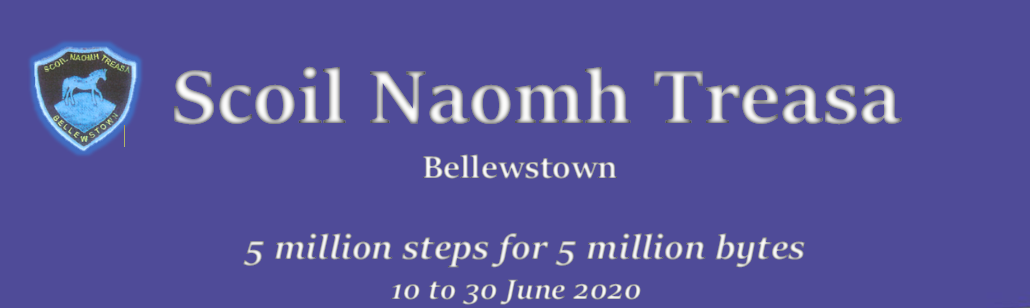 Name: Number of participants: On average there are 2,362 steps in 1 lap of the racecourse. During these 3 weeks would you like to set a target? [adult and childrens’ steps to be accumulated]10,000 [4 laps] 25,000 [10 laps] 50,000 [20 laps] 	100,000 [40 laps] Other Would your children like to receive a certificate of completion? Yes			No